Starostwo Powiatowe w ElbląguWydział Komunikacji i Transportuul. Saperów 14 a82-300 ElblągWNIOSEK O WYDANIE ZAŚWIADCZENIAPOTWIERDZAJĄCEGO WYKONYWANIE PRZEWOZÓW DROGOWYCH          NA POTRZEBY WŁASNE, NA TERENIE KRAJUStosownie do art. 33 ust.1 ustawy z 6 września 2001 r. – o transporcie drogowym, zgłaszam prowadzenie działalności pomocniczej polegającej na wykonywaniu przewozów drogowych na potrzeby własne prowadzonej firmy j.n. Oświadczam jednocześnie, że prowadzony transport jest wyłącznie na potrzeby własne jako działalność pomocnicza w stosunku do podstawowej działalności gospodarczej.Rodzaj i liczba pojazdów samochodowych:.................................................................................(data, czytelny podpis wnioskodawcy)*dotyczy również zespołu pojazdów oraz pojazdów specjalnychNie podlega opłacie skarbowej – art. 3 ustawy z dnia 16 listopada 2006r. o opłacie skarbowej                  Do wniosku załączam kserokopie następujących dokumentów (oryginały do wglądu) : Zaznaczyć właściwe - Xzaświadczenie o niekaralności opatrzone datą nie wcześniejszą niż miesiąc przed złożeniem wniosku, potwierdzające, że odpowiednio przedsiębiorca osobiście wykonujący przewozy, zatrudnieni przez niego kierowcy oraz osoby niezatrudnione przez przedsiębiorcę, lecz wykonujące osobiście przewóz na jego rzecz, spełniają warunki, o których mowa w art. 5c ust. 1 pkt 4 lub w art. 6 ust. 1 pkt 2;wykaz pojazdów  pełnomocnictwo (tylko gdy strona działa przez ustawowego lub statutowego przedstawiciela),dowód wpłaty za wydanie zaświadczenia.Dz.U.2021.1220 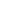 ROZPORZĄDZENIEMINISTRA TRANSPORTU, BUDOWNICTWA I GOSPODARKI MORSKIEJ(1)z dnia 6 sierpnia 2013 r.w sprawie wysokości opłat za czynności administracyjne związane z wykonywaniem przewozu drogowego oraz za egzaminowanie i wydanie certyfikatu kompetencji zawodowych(Dz. U. z dnia 12 sierpnia 2013 r.)Rozdział 4Opłaty za zaświadczenie na przewozy drogowe na potrzeby własne„§ 24. 1. Za wydanie zaświadczenia na krajowy przewóz drogowy na potrzeby własne osób lub rzeczy na czas nieokreślony pobiera się opłatę w wysokości 500 zł.2. Za wydanie wypisu z zaświadczenia, o którym mowa w ust. 1, dla każdego pojazdu zgłoszonego we wniosku o wydanie zaświadczenia pobiera się opłatę w wysokości 100 zł.3. Za zmianę zaświadczenia, o którym mowa w ust. 1, polegającą na zmianie danych w nim zawartych, o ile zmiana ta nie spowoduje zmiany formy prawnej prowadzonej działalności, pobiera się opłatę w wysokości 25 zł.4. Za wydanie wypisu z zaświadczenia, o którym mowa w ust. 1, w przypadku zmiany tego zaświadczenia, pobiera się, z zastrzeżeniem ust. 5, opłatę w wysokości 10 zł.5. Za wydanie wypisu z zaświadczenia, o którym mowa w ust. 1, w przypadku zgłoszenia przez przedsiębiorcę kolejnego pojazdu samochodowego niezgłoszonego we wniosku o wydanie tego zaświadczenia, pobiera się opłatę, o której mowa w ust. 2.”Oświadczenie zapoznania z klauzulą informacyjnąOświadczam, że zgodnie z art. 13 ust 1 i 2 rozporządzenia Parlamentu Europejskiego i Rady (UE) 2016/679 z dnia 27 kwietnia 2016 r. w sprawie ochrony osób fizycznych w związku z przetwarzaniem danych osobowych i w sprawie swobodnego przepływu takich danych oraz uchylenia dyrektywy 95/46/WE (Dz. Urz. UE L 119 z 2016 r.) zapoznałem/zapoznałam ** się z treścią klauzuli informacyjnej Wydziału Komunikacji i Transportu, zamieszczonej na stronie internetowej bip.powiat.elblag.pl, w tym z przysługującym prawie dostępu do treści moich danych oraz ich poprawiania, jak również, że podanie tych danych wymagane było do wypełnienia obowiązku prawnego ciążącego na Administratorze.………………………………………………podpis przedsiębiorcyZałącznik 2WYKAZ POJAZDÓWElbląg, dnia………………….							..........................................................							      Czytelny podpis przedsiębiorcy** Osoby będące członkami organu zarządzającego osoby prawnej, osoby zarządzające spółką jawną lub komandytową (zgodnie z zasadą reprezentacji określoną w KRS) lub osoby prowadzącej działalność gospodarczą.Oznaczenie przedsiębiorcy- nazwa, adres i siedziba albo miejsce zamieszkania:................................................................................................................................................................................................................................................................................................................................................................................................................................................Informacja o wpisie do CEIDG albo numer w KRS: ………………...................................................Numer identyfikacji podatkowej NIP: ..............................................2. Rodzaj wykonywanego transportuosóbrzeczy RodzajLiczbaPojazd samochodowy przewożący więcej niż 9 osób łącznie z kierowcą*Pojazd samochodowy o d.m.c. powyżej 3,5 t przewożący rzeczy*Lp.MARKA, TYPRODZAJ/PRZEZNACZENIENUMER REJESTRACYJNYNUMER VINRODZAJ i WAŻNOŚĆ TYTUŁU PRAWNEGO DO DYSPONOWANIA POJAZDEM